FIȘĂ DE LUCRUCOMPLETEAZĂ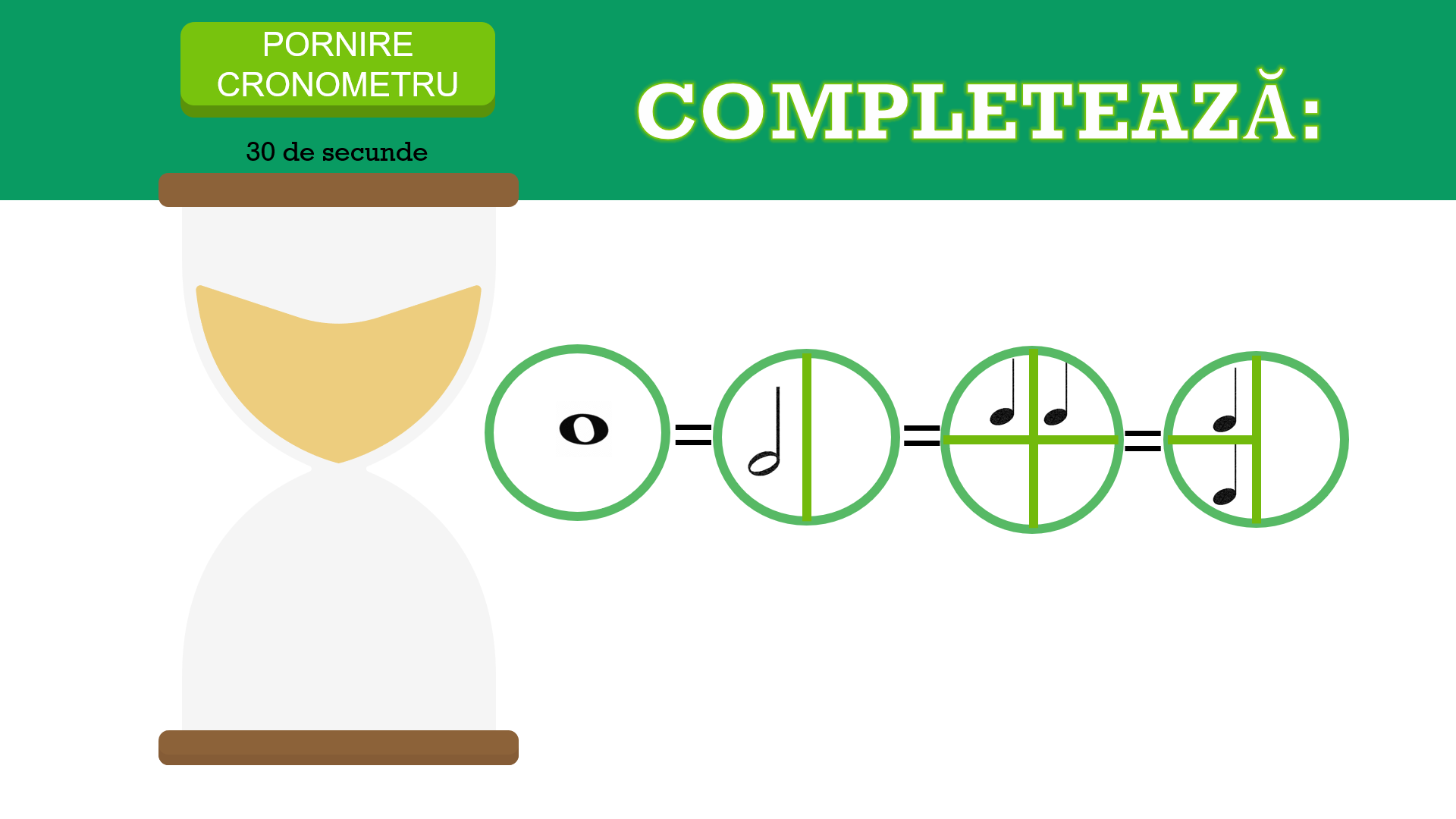 ADUNĂ TIMPII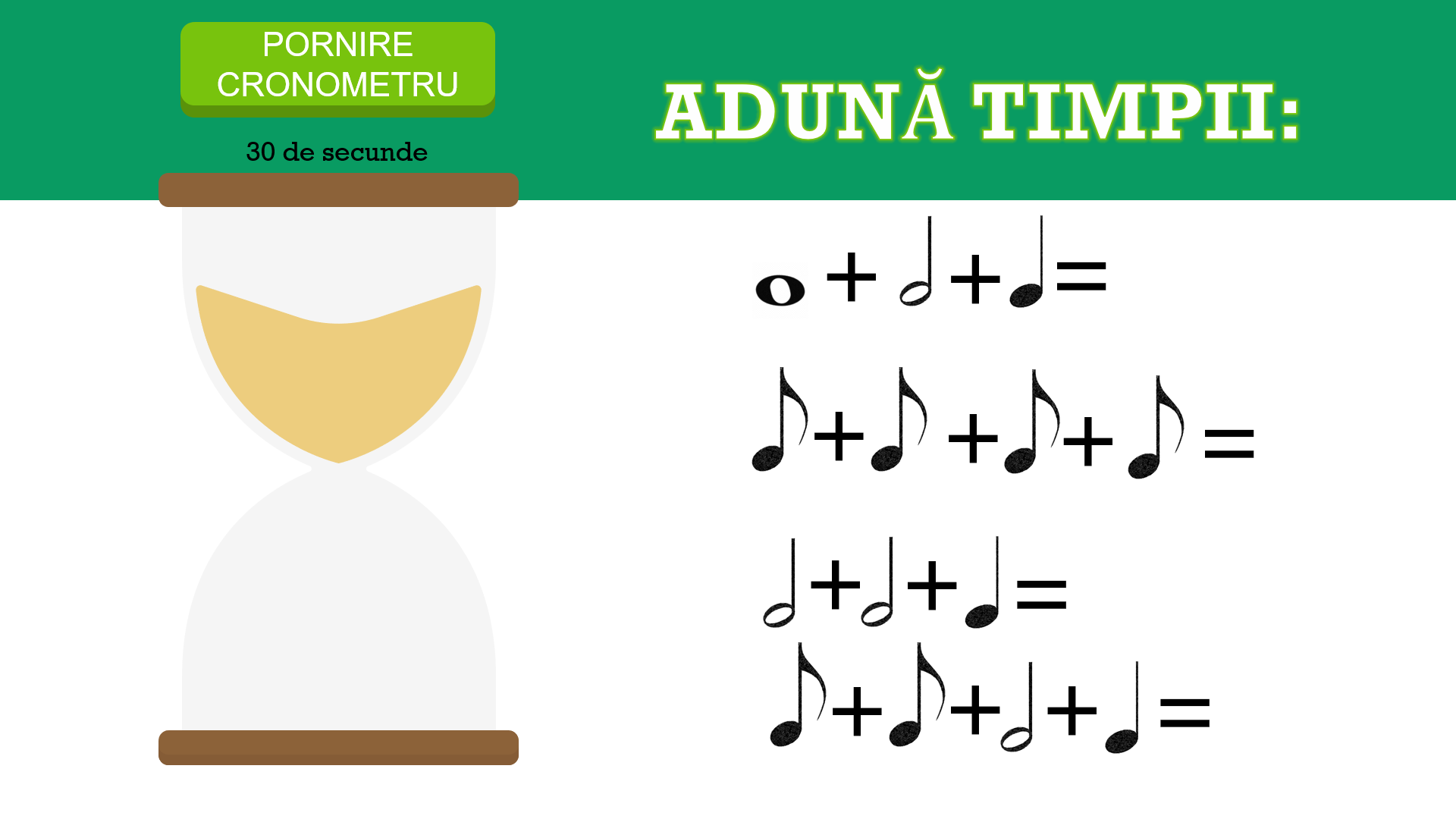 3.UNEȘTE CORESPONDENTUL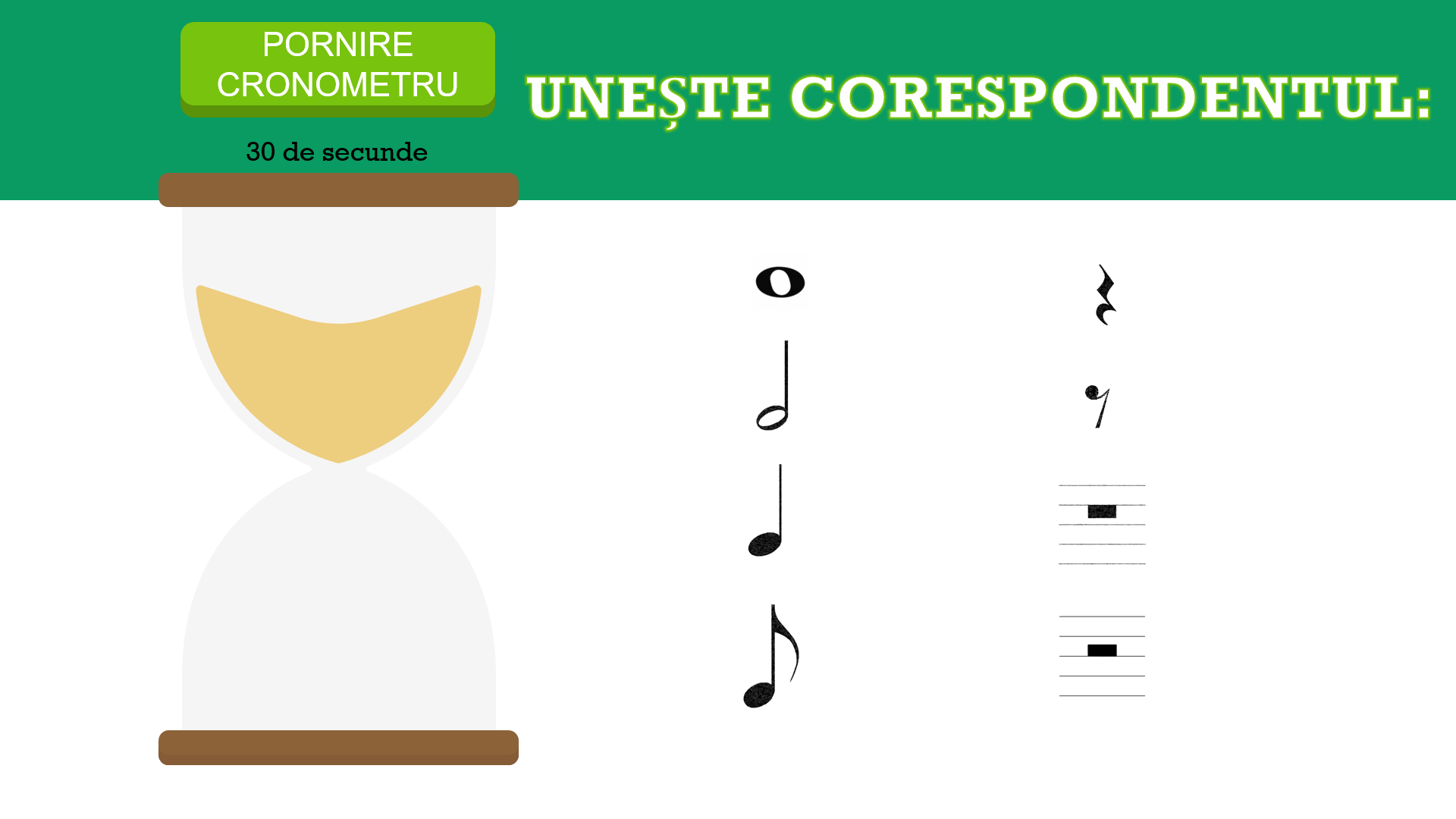 4.SCADE TIMPII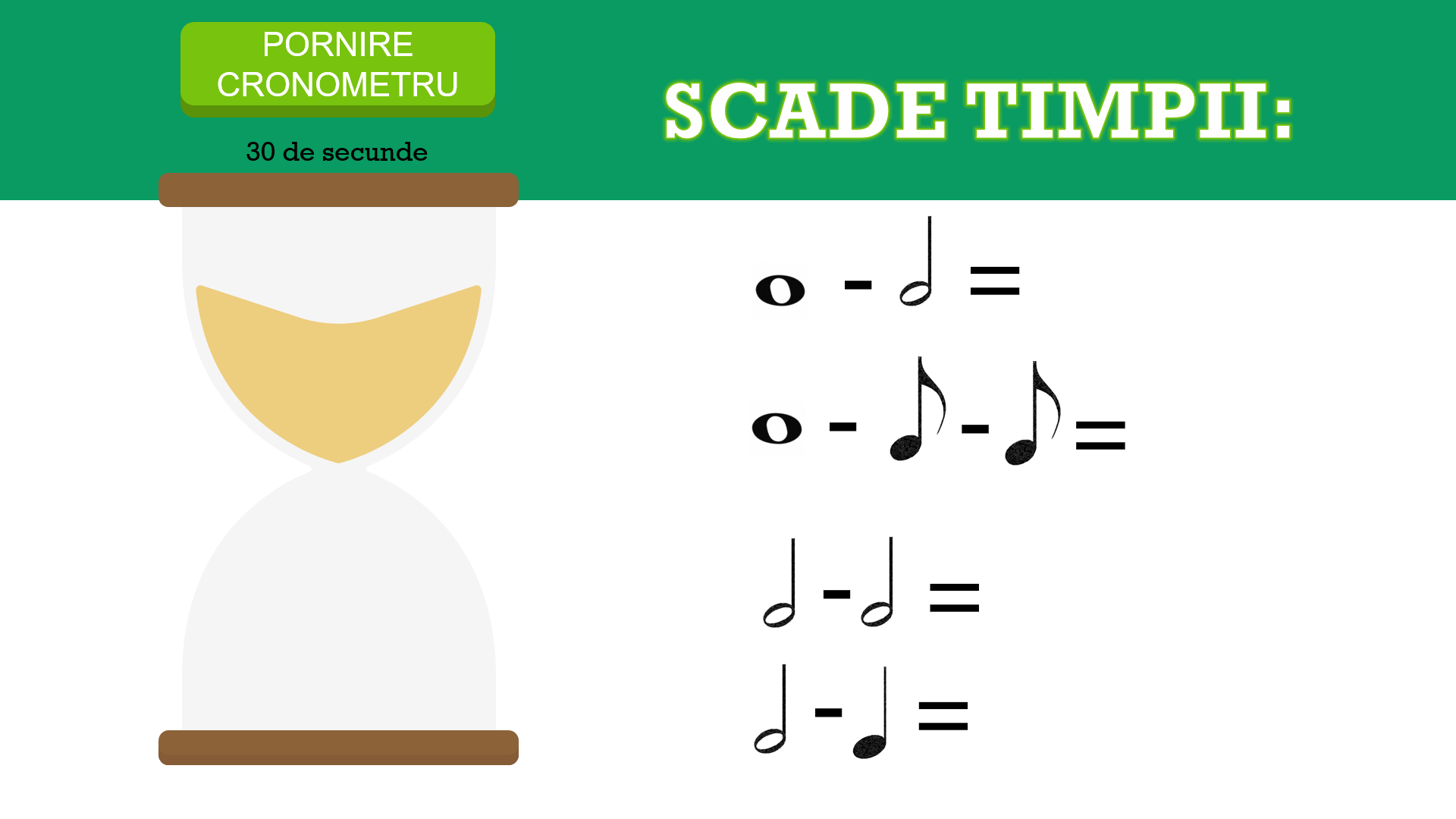 5.COMPARĂ VALORILE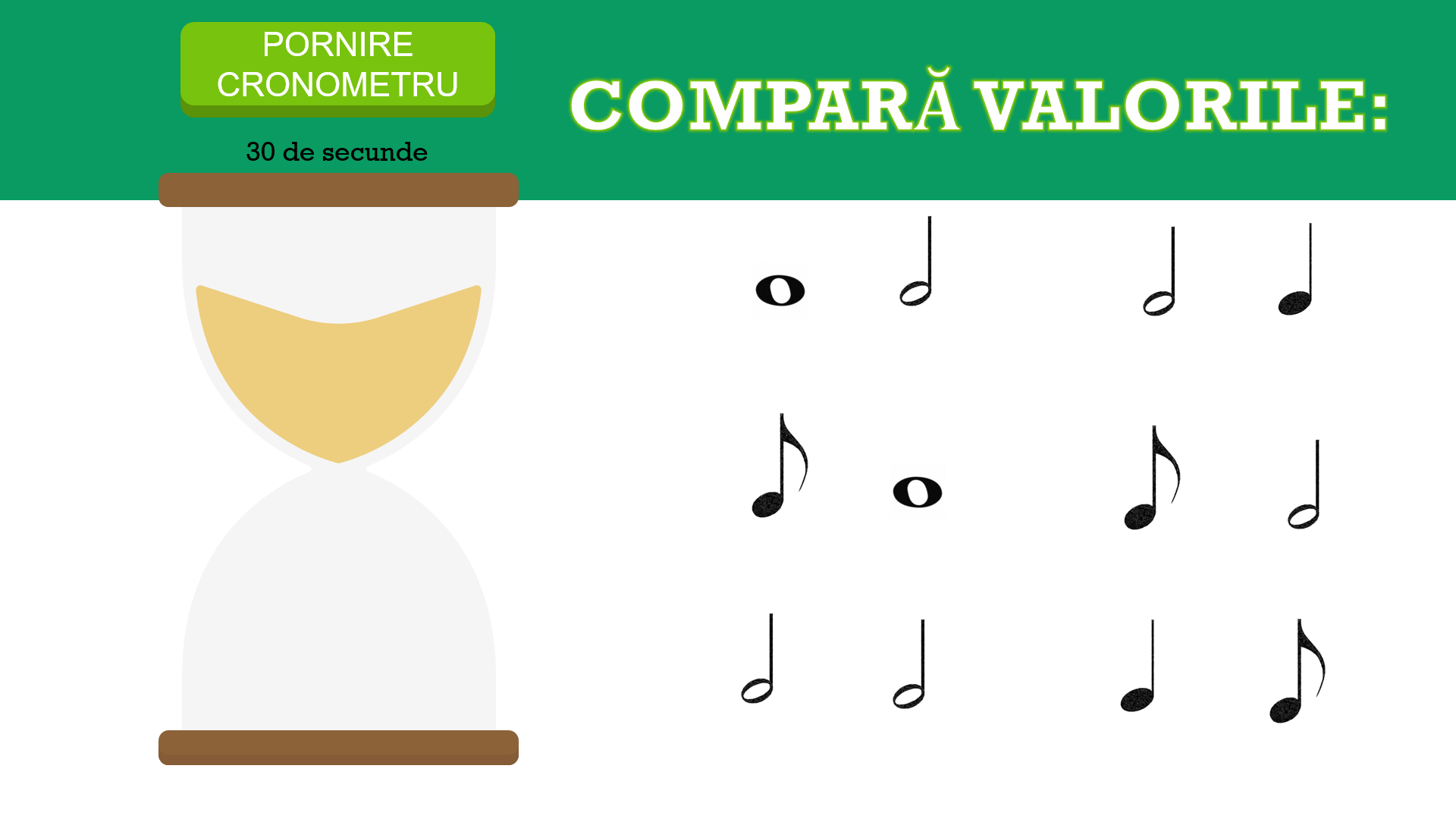 